豊 田 ス タ ジ ア ム 備 品 借 用 申 請 書※太枠内を記入してください借用条件を守る事を誓約のうえ、上記のとおり申請いたします。　　年　 　　月　　 　日会社名又は団体名　　　　　　　　　　　　　　　　　　　　　　　　氏名　　　　　　　　　　　　　　　　　　　　　　　　（豊田スタジアム使用欄）申　請者住所 申　請者会社名又は団体名申　請者氏名申　請者電話番号  借用日時借用日時　　　　年　　　　月　　　　日　（　　　）　　：　　　　～　　　　：利　用　す　る　施　設（〇をつけてください）利　用　す　る　施　設（〇をつけてください）会議室　1 ・ 2 ・ 3 ・ 4　 報道控室　1 ・ 2　 ラウンジ　1 ・ 2 ・ 3  大会運営室 1～3 ・ 4 ・ 5 ・ 6 ・ 7 ・ 8 ・ 9   報道関係室４その他（　　　　　　　  　　　　　　　　　　　　 　                    ）品  名（備品の詳細は裏面を確認）1 日 当　た　り　の　使　用　料数　　量使用料合計・プロジェクター・スクリーン・延長コード　　 　※一式での貸出一式　3,000円（税抜）　　　　　　　　　円借 用 条　件１．使用終了後は速やかに返却してください。２．借用中に破損、紛失等が生じた場合には、施設管理者に報告してください。弁償または相当金額をお支払いいただきます。  受 付 日 担 当 者 返 却 日 確　認 者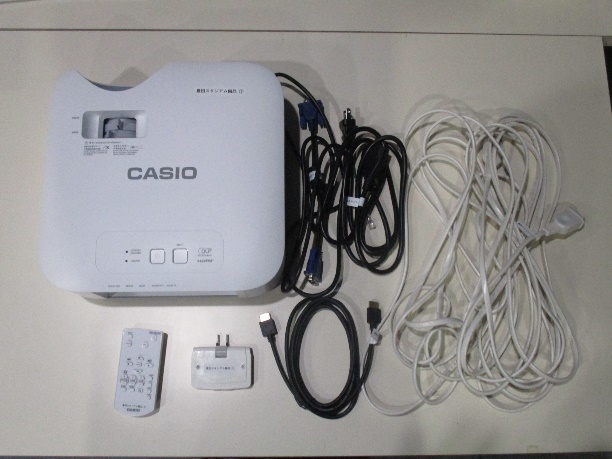 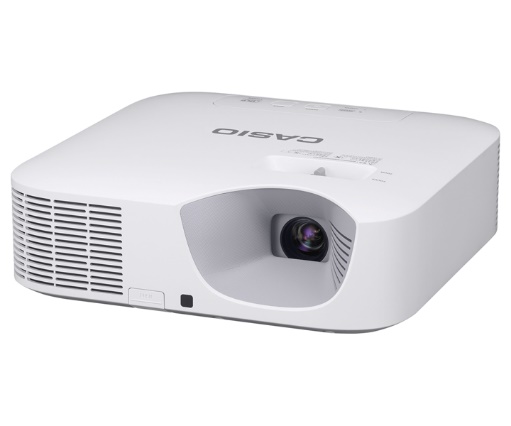 製品名カシオ　プロジェクター　XJ-V110Wサイズと重量299（幅）×97（高さ）×299（奥行）　3.5kg特徴・最短5秒で起動し、最大照度での投映可能・ワイヤレスリモコン付き　・360°自由設置明るさ3500ルーメン表示解像度WXGAリアル投映レンズ光学1.5倍ズームレンズ投映画面サイズ35～300型投映距離60型投映時 1.64ｍ～2.42ｍ  100型投映時 2.81ｍ～4.11ｍPC接続HDMI、RGBその他機能プレゼンテーションタイマー、ダイレクトパワーオン・オフ、デジタルズーム（2倍）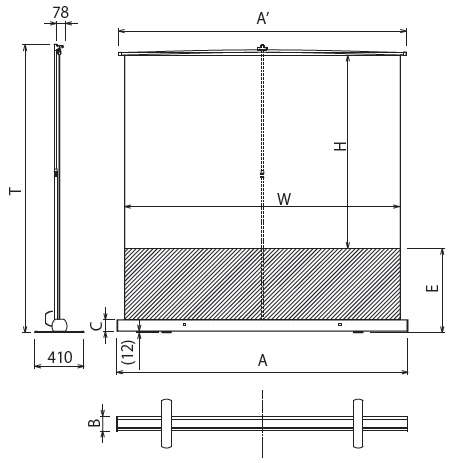 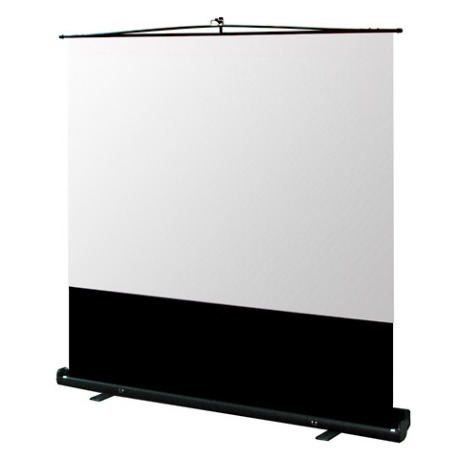 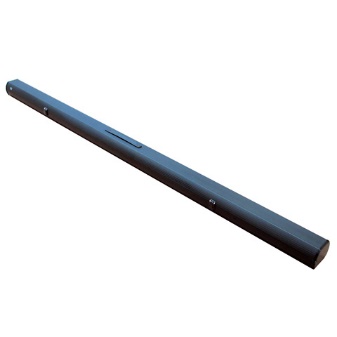 製品名オーエス　フロアスタンドスクリーン　アスペクトフリータイプ　MS-103FNスクリーンサイズと重量2314（幅）×1624（高さ）　　11.5ｋｇ特徴・フロアスタンドタイプとして最大の投写面積(WXGA最大106型投与可能)・高さ調整は無段階設定が可能なスリーブ・ロック方式・ケースとスクリーンが一体となり持ち運びも容易